ANNEXE 1FORMULAIRE DE SOUMISSION            Lettre de soumissionDate :Demande de cotations No : ADM.lt/41/Shop/0003/19A : …. …….Après avoir examiné les documents concernant la demande de cotations, dont la réception est dûment reconnue, nous, soussignés, proposons de fournir d’installer et d’assurer la mise en service d'un système intégré de téléphonie IP conformément à ladite demande de cotations pour la somme de [quantité totale de soumission en mots et chiffres] ou toute autre somme qui peut être déterminée conformément à la Liste des prix ci-jointe et fait partie de la cotation.Nous nous engageons, si notre cotation est acceptée, à livrer, installer et assurer la mise en marche des équipements conformément au calendrier de livraison spécifié dans l’article 9 de la présente demande.Nous acceptons de respecter cette cotation pour la période de validité spécifiée dans la demande de cotations.Nous comprenons que vous n'êtes pas obligés d'accepter la cotation la moins disante ni aucune cotation que vous pourriez recevoir.Date ________________ jour ________________ 20______.[Signature]	[Par ordre de]Représentant dûment autorisé à signer cette soumission pour et au nom de :Bordereau de PrixDC N° ADM.lt/41/Shop/0003/19Nous : [nom de la société du soumissionnaire], soumettons une offre pour la fourniture des équipements ci-dessous :Arrêté le montant total hors taxe du marché à la somme de ……………………. (Montant en lettres) Francs CFA (………… FCFA)Nous confirmons que : Les coûts proposés sont hors TVA et toutes autres taxes applicables.La devise utilisée est le Franc CFA.“Jour” s’entend “Jour calendaire” et une semaine comprend sept (7) jours. Nous signerons le bon de commande ou le contrat émis par MCA-Niger dans un délai maximum de trois (03) jours à compter de sa réception. Nos prix mentionnés ci-dessus comprennent tous les frais nécessaires à l’exécution du marché conformément aux spécifications techniques et autres exigences de cette demande de cotation.Notre offre est valide pour une période de cent-vingt (120) jours à compter de la date limite de dépôt des offres.Les justificatifs de notre existence légale ainsi que le pouvoir habilitant du signataire sont joints à cette offre. Nous joignons par ailleurs à la présente la liste de nos clients et les justificatifs de notre expérience. Nom du signataire :			 ___________________________Fonction du signataire au Sein de l’organisation :		 __________________________Signature :                                      	 ___________________________               Date :  				 _________________________ANNEXE 2Tableau de comparaison des spécifications techniquesREPUBLIQUE DU NIGER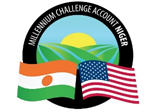 BON DE COMMANDEN° ADM/41/G.00     /19CONDITIONS DU BON DE COMMANDESauf si expressément exempté conformément au Compact, le Fournisseur (y compris ses associés, le cas échéant), ses sous-traitants et leur personnel respectif sont soumis à certains Impôts (comme prévu au Compact) en vertu de la législation fiscale (actuelle ou future). Le Fournisseur (y compris ses associés, le cas échéant), ses sous-traitants et leur personnel respectif doivent payer ces Impôts. Dans le cas où des Impôts sont imposés au Fournisseur, à ses associés, sous-traitants ou à leur personnel respectif, le Prix du Contrat ne peut être ajusté pour prendre en compte de tels Impôts. L’Entité MCA n’est en aucun cas, responsable du paiement ou de la compensation des impôts à un fournisseur, ses associés, sous-traitants ou à leur personnel respectif.Le numéro d’immatriculation à la TVA et le nom du titulaire du compte, le numéro de compte (IBAN), le nom de la banque, la succursale de la banque et le code SWIFT doivent figurer dans la facture. La (les) facture (s) DOIT (DOIVENT) être présentée (s) ou envoyée(s) par courrier à l'adresse suivante :Comptable de l’Entité MCA - A l’attention de : GFA CONSULTING GROUP and CHARLES KENDALL & PARTNERS – Fiscal Agent - MCA-NigerBoulevard Mali Béro en face du Lycée Bosso, 4ème Etage,Niamey-NigerPaiements : un montant équivalent à 95% du montant total du Bon de commande sera payé dans un délai de 30 jours après la réception et l’acceptation de la facture définitive, consignée par un Procès-verbal signé par les deux parties et montant équivalent à 5% du montant total du Bon de commande sera retenu à la source et payé au fournisseur après l’expiration du délai de garantie.Délai de livraison : VINGT CINQ (25) jours calendaires à compter de la réception du Bon de Commande par le FournisseurLieu de livraison : MCA-Niger, sis au Boulevard Mali Béro en face du Lycée Bosso, NiameyConditions de garantie : Le respect des normes d’utilisation définies par le constructeur pendant un délai d’UN (1) AN Validité du bon de commande : jusqu’à la fin de la période de garantie un (1) AN à compter du jour de la livraison des fournitures. Pénalités de retard dans la livraison et l’installation des équipements : Une pénalité de 0,06% du montant du Contrat sera appliquée pour chaque semaine de retard constaté. Le montant maximum des pénalités de retard sera de dix pour cent (10%) du montant total du marchéLe présent bon de commande est autorisé par l’Entité MCA pour un montant total hors TVA de :  N°DésignationsUMQuantitéPrix UnitairePrix Total1Cisco Business Edition 6000 ou EquivalentKit12Licences UtilisateursPièce723Integrated Services Router Cisco ISR 4431 ou EquivalentKit14Cisco Analog voice network interface card NIM-2FXS/4FXOKit15Poste téléphonique numérique Cisco 7821 ou EquivalentKit676Poste téléphonique numérique Cisco IP Phone 7861 ou EquivalentKit 5Frais de configuration et d'installationFft1ItemsSPECIFICATIONS TECHNIQUES DEMANDEESSPECIFICATIONS TECHNIQUES PROPOSEES1Cisco Business Edition 6000 (BE6000) ou EquivalentVoix, messagerie vocale, conférence, services de centre de contact, etc..Capacité pour prendre en des utilisateur supplémentaires  Possibilité d’accès aux services suivants : 1.a) Cisco Unified Communications ManagerPrincipal serveur de gestion et communications (voix avec les services de téléphonie ou de softphonie ainsi que Vidéo permettant de déployer des terminaux téléphoniques, vidéo, TelePresence, traitement des communications, passerelles ou encore applications. Ce rôle intègre également les services IM & présence 1.b) Cisco Unified Communications Manager IM and Presence ServiceServices de présence et de messagerie instantanée 1.c) Cisco Unity ConnectionIntègre les services messagerie vocale & unifiée1.d) Cisco LicensingCisco Enterprise Licensing Manager fournissant l'inventaire et la gestion centralisée des services User Connect Licenses (UCL) and Unified Workspace Licensing (UWL).1.e) Cisco TelePresence ServerService multipoint vidéo (4-way personal multi-party HD vidéo Conferencing) pour tous les terminaux vidéo (salle de réunion, poste de travail informatique, vidé hone)1.f) Cisco TelePresence ConductorGestion centralisée des ressources de conférence vidéoL’accès aux services vidéo, voix, partage documentaire, IM et présence à l'extérieur de l'entreprise pour les utilisateurs nomader ou pour fournir des services B2B1.g) Cisco Unified Attendant ConsolesGestion de l’accueil téléphonique 1.h) Cisco Unified Attendant ConsolesCe service permet d'accéder dans le Cloud aux services de réunions virtuelles de type WebEx.1.i) Cisco WebEx MeetingsCe service permet d'accéder dans le Cloud aux services de réunions virtuelles de type WebEx.1.j) Cisco Unified Attendant ConsolesCe service permettant d'accéder dans le Cloud aux services de réunions virtuelles de type WebEx.1.k) Cisco Paging ServerFonctionnalités de diffusion d'informations sur les terminaux.2Licences UtilisateursLicences Cisco Edition 6000 (ou équivalent) pour 72 utilisateurs 3Cisco Integrated Services Router 4431 (ou équivalent)Type de périphérique :RouteurType de boîtier : Montable sur rack - modulaire – IUTechnologie de connectivité : FilaireProtocole de liaison de donnéesEthernet, Fast Ethernet, Gigabit EthernetPerformances : Débit cumulé : 500 MbpsProtocole réseau / transportIPSec, PPP0E, DHCPProtocole de RoutageOSPF, IS-IS, RIP-I, RIP-2, BGP, EIGRP, DVMRP, PIM-SM, IGMPv3, GRE, PIM-SSM, routage statique IPv4, routage statiqueIPv6, routage à base de règles (PBR), IPv4-to-IPv6 MulticastProtocole de gestion à distance 55 gCaractéristiques :Prise en charge VPN, Prise en charge du réseau local (LAN) virtuel, Prise en charge de Syslog,Prise en charge d'IPv6s Class-Based Weighted Fair Queuing (CBWFQ), Weighted Random Early Detection (WRED), montage mural possible, assistance Access Control List (ACL), Qualité de service (QDS), Support RADIUS, NetFlow, IPFIXNormes de conformité :IEEE 802,3, IEEE 802. IQ IEEE 802.3ah, IEEE 802.1ag, ANSI TI.IOI, ITU-T G.823, ITU-T G.824, CISPR 22 classe A, CISPR 24, EN55024, EN 55022 classe A, EN50082-1, AS/NZS 60950-1, ICES-003 classe A, CS-03, R&TTE, FCC CFR47 15, EN300-386b UL 60950-1, IEC 60950-1, EN 60950-1, AS/NZS 3548 classe A, GB 4943, CAN/CSA C22.2No. 60950-1, vccl V-3, EN 61000, 10122, KN24, CNS 13438EXTENSION/CONNECTIVITÉ 3.a) RAM4 Go (installé) / 16 Go (maximum) - DDR3 SDRAMMémoire flash 8 Go installé / 32 Go maximum3.b) InterfacesWAN / LAN: 4 x 1 OBase-T/1 OOBase-TX/1 OOOBase-T RJ-45, Série: I x console - RJ-45, Gestion: I x console - mini USBtype B, Série: 1 x auxiliaire - RJ-45, USB 2.0:2 x USB detype A 4 broches, 4 x SFP (mini-GBIC), Gestion: 1 x RJ-45 3.c) Logements d'extension :3 (total) / 3 (libre) x NIM, I (total) / 1 (libre) x ISC, 3 (total) /0 libre x DIMM 240 broches, I total / 0 libre x eMMCAlimentation3.e) Périphérique d'alimentationAlimentation électrique interne - enfichable à chaudAlimentation redondanteEn option :Nombre installé : I (installé) / 2 (maximum)Tension requise : CA 120/230 V (50/60 Hz)Divers Kit de montage pour rack inclus Logiciels configuration requiseSystème d'exploitation fourni Cisco IOS IP BaseDimensions et poidsLargeur : 43.815 cmProfondeur : 50,72 cmHauteur : 4.39 cmPoids : 8.4 kgCaractéristiques d’environnementTempérature minimale de fonctionnement : 0 ocTempérature maximale de fonctionnement : 40 ocTaux d'humidité en fonctionnement : 5 - 85%4Cisco Analog voice network interface card NIM-2FXS/4FXOModule additif pour le Cisco Integrated Services Router 4431Le routeur de services intégrés (ISR) Cisco série 4000 utilise les modules d'interface réseau (NIM) qu'il faut intégrer pour qu'il puisse gérer au moins 6 lignes téléphoniques. Le modèle adopté est NIM-2FXS/4FXOFigure 1. Cisco FXQ FXSt and Combo 2FXY4FXO NIMs Compatible With the Cisco 4000 Series ISRs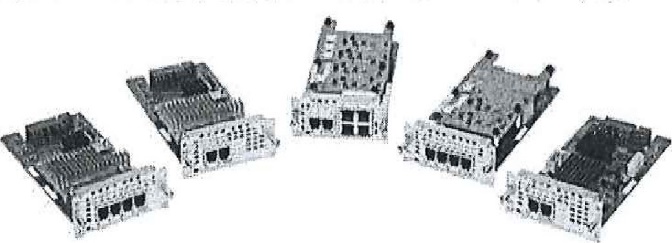 5Poste téléphonique numérique Cisco 7821 ou EquivalentModuleNIM-2FXS/4FXONombre de ports = 6Quantité = 1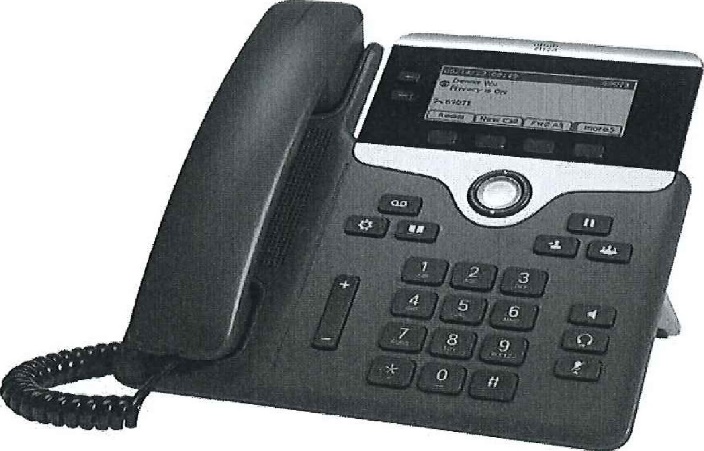 Téléphone fixe CISCO 7821Type de ProduitTéléphone VolPPlates-formes compatiblesCisco business édition 6000Matériaux du boîtierPC/ABSServices d'appelMessagerie vocale, ID d'appelant, Appel en instance, Renvoi automatique, Transfert d'appel, Mise en attente d'appel, Fonction de message en attenteType de compositionClavierLieu de composition BaseFonction audioconférence OuiMains libresOui (numérique bidirectionnel)Fonction par menu Oui Nombre de bouton programmable 2Indicateurs Indicateur de message vocalIndicateurs mains libresCasque micro  Micrologiciel évolutif Oui Fonction supplémentaire Minuteur d’appels Fonction supplémentaire Musique en attente Téléphone IP Fonctions principales Prise en charge de plusieurs protocoles VOIP Communicateur Ethernet intégré VoIP SIP, SRTP Codecs vocaux G.722, G.729ab, G.71 lu, G.71 la, iLBCLignes prises en charge2 lignesQualité de serviceIEEE 802.1Q(VLAN), IEEE 802. IpAttribution des adresses IPDHCP, statiqueSécuritéIEEE 802,1XPrise en charge Power Over Ethernet (POE)OuiProtocoles réseauCisco Discovery Protocol  CDP), SRTP Nombre de ports réseau2 x Ethernet 10Base-T/100Base-TXLogiciels compatiblesCisco Unified Communications Manager 8,5.1 ou versions plus récentes, Cisco Hosted Collaboration SolutionFonctions réseauLightweight Directory Access Protocol (LDAP)AffichageTypeEcran LCD - monochromeEmplacement de l'écranBaseTaille de la diagonaleRésolution d'écran396 x 162 pixelsRétroéclairéOuiLangues d'affichageanglais, françaisConnexionsPrise pour casque microPositionnement/montageMural, plateau de tableNormes de conformitéCISPR 22 Class B, CISPR 24, EN 61000-3-2, EN 61000-3-3, EN55024, EN55022 Class B, ICES-003 Class B, AS/ACIF S004, FCC Pali 68, EMC, CS-03, UL 60950-1 Second Edition, EN 60601-1-2, FCCCFR47 Part 15 B, GB 4943, AS/NZS 60950, CSAC22.2 No, 60950-1 Second Edition, EN 60950-1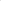 Second Edition, IEC 60950-1 Second Edition, vcclClass B6Poste téléphonique numérique Cisco IP Phone 7861 ou EquivalentType de produit Téléphone VolPCouleur boitier CharbonMatériaux du boitier PC/ABS Caractéristiques du boitierServices d’appel :*Messagerie vocale *ID d’appelant *Appel en instance*transfert d’appel, *Mise en attente d’appel *Fonction de message en attente Type de composition Clavier Lieu de composition Base Fonction audioconférence Oui Mains libres Oui (numérique bidirectionnel)Fonctionnement par menu OuiNbre de boutons programmables16IndicateursIndicateur de message vocal, indicateur mains libres, casque micro Micrologiciel évolutif Oui Fonctions supplémentaires Minuteurs d’appelsMusique en attente Téléphonie IP Fonctions principales Prise en charge de plusieurs protocoles VOIP, commutateur Ethernet intégréVolPOuiProtocoles VOIPSIP, SRTPCodecs vocauxGi722, Ch729a, G.71 lu, Gill la, iLBCLignes prises en charge16 lignesQualité de serviceIEEE 802,1Q  802. IP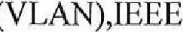 Attribution des adresses IPDHCP, statiqueSécuritéAES 128 bits, AES 256 bits, IEEE 802.1X, TLSPrise en charge Power Over Ethernet (POE)OuiProtocoles reseauCisco Discovery Protocol (CDP), SRT Nombre de ports reseau2 x Ethernet IOBase-T/100Base-TXFonctions réseauLightweight Directory Access Protocol (LDAP)AffichageTypeEcran LCD - monochromeEmplacement de l'écranBaseTaille de la diagonal3.5Résolution d’écran396 x 162 pixelsRétroéclairéOuiLangues d'affichageFrançais et anglais (au minimum)ConnexionsPrise pour casque microPositionnement/montageMural, plateau de tableNormes de conformitéCISPR 22 Class B, CISPR 24, EN 61000-3-2, EN 61000-3-3, EN55024, EN55022 Class B, ICES-003 Class B, AS/ACIF S004, FCC Part 68, EMC, CS-03, UL 60950-1 Second Edition, EN 60601-1-2, FCC CFR47 Part 15 B, GB 4943, AS/NZS 60950, CSA C22.2 No. 60950-1 Second Edition, EN60950-1 Second Edition, IEC 60950-1 Second Edition, VCCI Class B7FormationNombre d’administrateur à former Au moins deux Module de la formation La structure des installations exécutéesLe logiciel d’exploitation Les manœuvres autorisées à effectuer Les mesures en cas d’incidents ou d’accidents ainsi que le petit dépannage ANNEXE 4ANNEXE 4ANNEXE 4MILLENNIUM CHALLENGE ACCOUNT-NIGER (MCA-NIGER) BON DE COMMANDE N° : ADM/41/G.00     /19BON DE COMMANDE N° : ADM/41/G.00     /19Date :Date :Date :Date :Date :Date :Date :Date :Date :Date :Date :Bénéficiaire : MCA-NigerBoulevard Mali Béro, Face Lycée Bosso, Commune I BP 738 Niamey- Bénéficiaire : MCA-NigerBoulevard Mali Béro, Face Lycée Bosso, Commune I BP 738 Niamey- FOURNITURE, INSTALLATION ET MISE EN SERVICE D'UN SYSTEME INTEGRE DE TELEPHONIE IP POUR LE COMPTE DE MCA-NIGERFOURNITURE, INSTALLATION ET MISE EN SERVICE D'UN SYSTEME INTEGRE DE TELEPHONIE IP POUR LE COMPTE DE MCA-NIGERFOURNITURE, INSTALLATION ET MISE EN SERVICE D'UN SYSTEME INTEGRE DE TELEPHONIE IP POUR LE COMPTE DE MCA-NIGERFOURNITURE, INSTALLATION ET MISE EN SERVICE D'UN SYSTEME INTEGRE DE TELEPHONIE IP POUR LE COMPTE DE MCA-NIGERFOURNITURE, INSTALLATION ET MISE EN SERVICE D'UN SYSTEME INTEGRE DE TELEPHONIE IP POUR LE COMPTE DE MCA-NIGERFOURNITURE, INSTALLATION ET MISE EN SERVICE D'UN SYSTEME INTEGRE DE TELEPHONIE IP POUR LE COMPTE DE MCA-NIGERFOURNITURE, INSTALLATION ET MISE EN SERVICE D'UN SYSTEME INTEGRE DE TELEPHONIE IP POUR LE COMPTE DE MCA-NIGERFOURNITURE, INSTALLATION ET MISE EN SERVICE D'UN SYSTEME INTEGRE DE TELEPHONIE IP POUR LE COMPTE DE MCA-NIGERFOURNITURE, INSTALLATION ET MISE EN SERVICE D'UN SYSTEME INTEGRE DE TELEPHONIE IP POUR LE COMPTE DE MCA-NIGERFOURNITURE, INSTALLATION ET MISE EN SERVICE D'UN SYSTEME INTEGRE DE TELEPHONIE IP POUR LE COMPTE DE MCA-NIGERFOURNITURE, INSTALLATION ET MISE EN SERVICE D'UN SYSTEME INTEGRE DE TELEPHONIE IP POUR LE COMPTE DE MCA-NIGERFournisseur/Prestataire de service : Fournisseur/Prestataire de service : Fournisseur/Prestataire de service : Fournisseur/Prestataire de service : Fournisseur/Prestataire de service : Fournisseur/Prestataire de service : Fournisseur/Prestataire de service : Fournisseur/Prestataire de service : Fournisseur/Prestataire de service : Fournisseur/Prestataire de service : Fournisseur/Prestataire de service : Fournisseur/Prestataire de service : Fournisseur/Prestataire de service : Adresse :  Adresse :  Tél : Tél : Tél : Tél : Télécopie : Télécopie : N° RCCM NIF:N° RCCM NIF:N° RCCM NIF:COMMANDECOMMANDECOMMANDECOMMANDECOMMANDECOMMANDECOMMANDECOMMANDECOMMANDECOMMANDECOMMANDECOMMANDECOMMANDENuméro de l'articleDescriptionDescriptionU.MQuantitéPrix unitaire (Monnaie nationale)Prix unitaire (Monnaie nationale)Prix total (Monnaie nationale)Prix total (Monnaie nationale)Prix total (Monnaie nationale)1Cisco Business Edition 6000 ou EquivalentCisco Business Edition 6000 ou EquivalentKit12Licences UtilisateursLicences UtilisateursPièce723Integrated Services Router Cisco ISR 4431 ou EquivalentIntegrated Services Router Cisco ISR 4431 ou EquivalentKit14Cisco Analog voice network interface card NIM-2FXS/4FXOCisco Analog voice network interface card NIM-2FXS/4FXOKit15Poste téléphonique numérique Cisco 7821 ou EquivalentPoste téléphonique numérique Cisco 7821 ou EquivalentKit676Poste téléphonique numérique Cisco IP Phone 7861 ou EquivalentPoste téléphonique numérique Cisco IP Phone 7861 ou EquivalentKit 56Frais de configuration et d'installationFrais de configuration et d'installationFft1MONTANT TOTAL HORS TVA MONTANT TOTAL HORS TVA MONTANT TOTAL HORS TVA MONTANT TOTAL HORS TVA MONTANT TOTAL HORS TVA MONTANT TOTAL HORS TVA MONTANT TOTAL HORS TVA MONTANT TOTAL HORS TVA MONTANT TOTAL HORS TVA TVA TVA TVA TVA TVA TVA TVA TVA TVA MONTANT TOTAL MONTANT TOTAL MONTANT TOTAL MONTANT TOTAL MONTANT TOTAL MONTANT TOTAL MONTANT TOTAL MONTANT TOTAL MONTANT TOTAL Au nom de MCA-NigerAu nom du FournisseurDirecteur Général                     